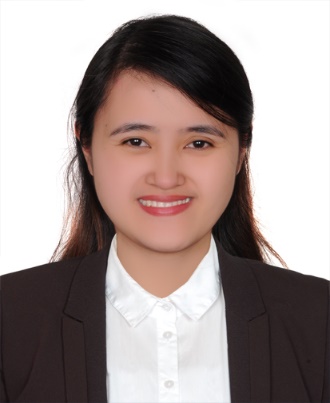 JOEWYLYNEJOEWYLYNE.258267@2freemail.com 	 PROFESSIONAL EXPERIENCELEGACY DENTAL CENTER L.L.C.Business Bay, DubaiMay 1, 2016 to present	Nurse GeneralSeating patients in the treatment area.Passing requested instruments to the dentist during dental procedures.Sterilization and preparation of instruments.Taking impressions of teeth for study models.Providing assistance in the office with tasks such as appointment scheduling, record keeping, telephone management, and billing.Ordering supplies.Serve as office manager or receptionist, greeting patients and introducing patients to the dental practice.Manage the business aspect of dentistry including bookkeeping, accounting, and money management.Manage patient records, filing, and recall systems.Assist the dentist directly at chairside with operative, oral surgery, implant, orthodontic, and a wide range of other procedures.Take x-rays and impressions.Exposing and developing X-rays.Assist with implementation and documentation of current infection control standards.MAJELAN AUTO SPARE PARTS LLCDubai BranchDec. 30, 2013 to Dec. 29, 2015Archive Clerk, Counter Staff / Teller cum ReceptionistFiling of credit invoices, faxing and managing the daily office schedule.Collection of advance/balance cash from cash/credit customers and debtors account.Receiving cheques and putting accurate details on clients’ account.Making of SMART account for new customer; putting precise details on the system.Printing invoices and saving files.Calculate the provided money currency from company for customer paying cash other than Dirham. Swiping card for customer paying invoices thru card.Making separate receipt/voucher for cash, cheques and payments.Recording of some expenses and responsible for petty cash reimbursement request. Entering parts return details in the system and give back customer cash or make payment per supervisors’ approval.Daily Cash Report printing and making sure all things were tally and exact.Answering and transferring telephone calls to the desired person.Follow-up or call customers with debit/balance amount on his account.Recording outgoing calls in the system.Participate in year-end inventory and cycle counts.ZIGA MEMORIAL DISTRICT HOSPITALAlbay, Philippines August. 2011 – September 2013Staff NurseGives direct nursing care.Identifies nursing needs of the patient.Plan, give and evaluate direct care conducted.Give appropriate medications to patients per doctor’s order.Document details and significant changes with concern to the patient.Making sure that patients’ right were given and achieved. Prepare patients for and assist physician in diagnostic and therapeutic procedures.Establish or contribute to the overall health care plans for the patients. TRAINING/ COURSES ATTENDEDBASIC LIFE SUPPORT“BLS for Healthcare Providers Training”March 10, 2016Dubai, UAE“Certificate of Completion”BASIC ACCOUNTING August to October 2015Ohsec Pinoy Group, Dubai, UAE	MEDICAL TRANSCRIPTIONIST 	October 2012	MTC Academy	Philippines EDUCATIONAL ATTAINMENTBachelor of Science in Nursing (2011) Bicol University Tabaco CampusTabaco City, Albay, PhilippinesCertificate of Midwifery (2009)ELIGIBILITYDHA Licensure Examination – PASSEDNursing Licensure Examination – PASSEDMidwifery Board Examination - PASSEDSKILLSComputer literate – proficient in Microsoft Word, Power point and Web Search.Communication skills.Fluency in English language.Good typing skills.Ability to work independently or within a team.Can handle multi-tasking jobs.Ability to prioritize tasks and work well under pressure. Personal Information 	Date of Birth	: 	December 20, 1990	Age			: 	26	Civil Status		:	Single	Nationality		:	Filipino